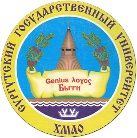 БЮДЖЕТНОЕ УЧРЕЖДЕНИЕ ВЫСШЕГО ОБРАЗОВАНИЯХАНТЫ-МАНСИЙСКОГО АВТОНОМНОГО ОКРУГА – ЮГРЫ«Сургутский государственный университет»Зачислены с 1 сентября 2022 года01.02.01 Прикладная математика и информатика   - по конкурсу:  03.03.02 Физика   - по конкурсу:  08.03.01 Строительство- по конкурсу:  09.03.01 Информатика и вычислительная техника   - по конкурсу:  09.03.02 Информационные системы и технологии- по конкурсу:  09.03.04 Программная инженерия   - по конкурсу:  11.03.02 Инфокоммуникационные технологии и системы связи   - по конкурсу: 13.03.02 Электроэнергетика и электротехника   - по конкурсу:  27.03.04 Управление в технических системах   - по конкурсу:  №СнилсКонкурсные баллы1156-003-350 212552162-812-383 592353191-858-906 242334167-475-219 002325169-907-949 442206174-803-027 632147141-640-940 382108156-209-488 742049144-144-689 5320310175-789-909 5220011185-088-026 8919912187-092-125 8619713158-571-610 9319314136-249-079 6519115175-849-171 2019116163-366-752 8219017180-288-011 5918618155-132-433 3318519159-964-373 3618220178-774-970 53181№СнилсКонкурсные баллы1157-475-714 022292161-868-167 952223190-622-343 542194158-134-746 762075156-642-949 982006147-009-588 642007152-086-320 392008187-351-446 941989183-854-390 0819810155-018-323 3619711167-857-204 1519712157-841-012 7319413157-519-350 8718914158-693-098 2218915141-443-620 2518216154-929-282 0018017174-186-261 8117718163-887-945 3217519173-206-588 6017420145-872-641 9317021203-073-159 0717022146-561-299 7916823159-478-460 2516824157-838-166 1216725159-851-086 0916326166-285-766 0816227151-805-492 5516028158-709-781 1915829203-901-534 2115630174-535-578 9415031182-450-896 8313432135-613-453 45134№СнилсКонкурсные баллы1175-490-615 932512153-187-175 652483148-618-996 192324153-754-114 612305167-030-218 362296147-499-642 212237195-070-838 882228191-938-650 15222900006751522110163-001-648 1521611157-811-876 9821112159-614-610 8820813145-067-752 6620814174-882-548 1820715160-710-387 3520616153-567-840 8920217178-461-560 0420118168-032-825 6820019172-776-313 9319520191-825-835 0019121142-430-817 2619122178-754-609 2919123152-832-141 4518724152-674-900 7618725179-926-869 5918726142-915-997 8518627176-362-456 9018128174-959-552 3318029162-588-211 8118030156-128-070 5217631160-135-402 1117532168-646-340 0817133156-286-093 8717134195-863-658 4017135166-349-493 0416936147-856-092 0516437178-304-871 9315038168-874-496 4615039195-486-511 2014340147-849-837 29139№СнилсКонкурсные баллы1162-483-245 652672190-670-350 702623149-592-354 082574146-084-998 912525177-034-367 722366155-137-766 712367187-206-546 862348180-544-147 562349214-609-075 4423110162-536-016 4723011160-716-545 5523012142-730-043 2222813178-770-846 3422814168-311-513 5922815175-527-810 9322716152-186-176 5522617141-631-456 3022418191-719-442 9222319153-472-917 7222320154-264-670 6622321154-770-260 7122122147-604-072 5722023177-670-965 272182400006613421525203-581-534 3721426160-366-824 6021427195-542-859 1521428158-605-230 7221229142-941-542 5721230152-649-602 7421231169-946-773 5421232157-436-448 8821133165-285-324 8021134195-505-741 9520935162-823-388 7320836174-591-795 1420837150-379-174 5820738176-905-733 09204№СнилсКонкурсные баллы1148-206-047 472512168-274-478 082373165-848-524 132284162-483-247 672215152-874-584 962196153-688-577 122027201-644-187 221998153-737-841 871999192-619-406 8919810153-035-440 2419711170-908-835 8519312165-682-603 9618913156-840-096 8218714159-684-729 3618715147-946-438 1218516151-943-869 8618017155-907-160 8017918165-445-157 7517719155-759-806 1517520163-252-609 4917121194-135-403 6417022157-377-917 1317023205-042-813 0916924145-261-788 66168№СнилсКонкурсные баллы1182-365-921 862482168-254-835 002313157-669-782 372194158-746-173 092155183-745-131 852146139-907-852 122147157-165-041 622108173-402-900 442099170-447-380 6120710151-099-130 4520511162-008-846 4020212173-902-207 6020013150-379-080 5319614180-068-900 6119615143-152-168 2319516156-973-454 1619317153-871-675 9318918175-789-847 5518419161-087-273 5418020150-982-183 7217821176-285-933 1317722177-868-269 4917623192-298-413 0017624174-391-927 9717525157-401-193 4917426157-403-794 7617127172-259-789 9717028168-454-906 0917029168-140-780 7516830160-984-118 7915331184-052-641 60161№СнилсКонкурсные баллы1147-370-816 742282187-674-755 432253150-433-637 302054147-690-526 952035201-463-922 232006149-228-515 791997144-515-929 631828163-080-699 621799138-198-798 1717810165-143-293 5617411146-761-660 8817212169-769-953 6617213198-133-520 8817114170-432-179 3716915206-657-462 7416816178-260-020 6616017216-391-123 4416018189-916-631 42130